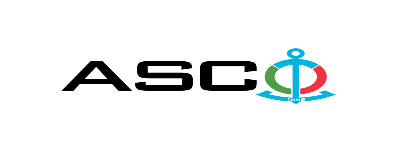 “AZƏRBAYCAN XƏZƏR DƏNİZ GƏMİÇİLİYİ” QAPALI SƏHMDAR CƏMİYYƏTİNİN№AM-027/2019 NÖMRƏLİ 07.03.2019-CU il TARİXİNDƏ ŞUMBATA KAĞIZI, İTİLƏYİCİ LAQUNDA DAŞLARININ SATINALINMASI MƏQSƏDİ İLƏ KEÇİRDİYİAÇIQ MÜSABİQƏNİN QALİBİ HAQQINDA BİLDİRİŞ                                                              “AXDG” QSC-nin Satınalmalar KomitəsiSatınalma müqaviləsinin predmetiŞUMBATA KAĞIZI, İTİLƏYİCİ LAQUNDA DAŞLARININ SATINALINMASIQalib gəlmiş şirkətin (və ya fiziki şəxsin) adı “Qarabulaq+7” MMCMüqavilənin qiyməti13 098.50 AZNMalların tədarük şərtləri (İncotresm-2010) və müddəti                                     DDPİş və ya xidmətlərin yerinə yetirilməsi müddəti30 iş günü